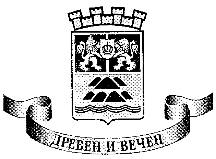 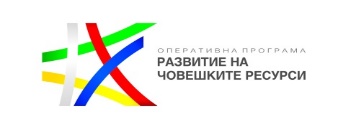 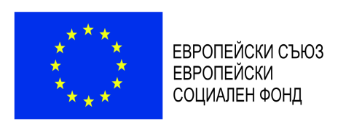 ОБЩИНА ПЛОВДИВгр. Пловдив, 4000, пл. «Стефан Стамболов» № 1,  тел: (032) 656 701, факс: (032) 656 703 www.plovdiv.bg, e-mail: info@plovdiv.bgОБЯВА ЗА ИЗБОР НА ПАРТНЬОРИ НА ОБЩИНА ПЛОВДИВВЪВ ВРЪЗКА С ПОДГОТОВКА И ИЗПЪЛНЕНИЕ НА ПРОЕКТ ПО ПРОЦЕДУРА BG05M9OP001-2.056 „СОЦИАЛНО-ИКОНОМИЧЕСКА ИНТЕГРАЦИЯ НА УЯЗВИМИ ГРУПИ. ИНТЕГРИРАНИ МЕРКИ ЗА ПОДОБРЯВАНЕ ДОСТЪПА ДО ОБРАЗОВАНИЕ“ – КОМПОНЕНТ 2 НА ОП РЧР И ОП НОИРОБЩА ИНФОРМАЦИЯ ЗА ПРОЦЕДУРАТАОбщина Пловдив обявява процедура за избор на партньорски организации за подготовката и изпълнението на проект по процедура чрез директно предоставяне BG05M9OP001-2.056 „Социално-икономическа интеграция на уязвими групи. интегрирани мерки за подобряване достъпа до образование“ – Компонент 2 на ОП РЧР и ОП НОИР. Общата цел на процедурата е да допринесе за повишаване качеството на живот, социалното включване и намаляване на бедността, както и до трайната интеграция на най-маргинализираните общности, вкл. ромите чрез реализацията на комплексни мерки и прилагането на интегриран подход. Специфичните цели на процедурата са насочени към подкрепа за социално включване чрез:Подпомагане интеграцията на пазара на труда на маргинализираните групи (Направление 1).Осигуряване на достъп до образование и обучение (Направление 2).Подобряване достъпа до социални и здравни услуги (Направление 3).Развитие на местните общности и преодоляване на негативите стереотипи (Направление 4).Подробна информация относно процедурата може да намерите на следния линк: https://eumis2020.government.bg/bg/s/Procedure/Info/0fd7f679-4b4c-4af1-9d4e-a343c24d9c05 ДОПУСТИМИ ПАРТНЬОРИ Партньори за дейностите по Оперативна програма „Развитие на човешките ресурси” могат да бъдат: Неправителствени организации; Центрове за информация и професионално ориентиране; Читалища; Работодатели; Доставчици на социални и здравни услуги; Социални предприятия и кооперации на хора с увреждания; Обучаващи организации и институции; Общини. Партньори за дейностите по Оперативна програма „Наука и образование за интелигентен растеж” могат да бъдат: Държавни и общински детски градини; Държавни и общински училища; Юридически лица с нестопанска цел, определени за извършване на общественополезна дейност.ИЗИСКВАНИЯ КЪМ КАНДИДАТИТЕ ЗА ПАРТНЬОР 1. Доказателство за финансов капацитет (не се отнася за общини и общински училища/детски градини) - Отчет за приходите и разходите и Счетоводен баланс за последната приключила финансова година;2. Доказателства за оперативен капацитет - Трябва да се представят доказателства за поне 1 година опит в управление/изпълнение на проекти и/или опит в изпълнение на дейности, относно социално-икономическата интеграция на уязвими групи. При юридически лица с нестопанска цел се представя оперативен капацитет само на организацията, а не на нейния екип;3. Доказателства за оперативен капацитет на местно ниво:  местни структури (офис, оборудване и др.); брой лица, заети в местните структури в конкретната община, създадени партньорства на местно ниво и др. 4. Доказателство за вписване в регистъра на Агенцията за социално подпомагане (АСП) като доставчик на социални услуги. 5. Лиценз от ДАЗД /в случай че партньорът ще предоставя социална услуга за деца/ ще участва в предоставяне на социална услуга за деца/.6. Ако организацията има Център за професионално обучение - активна лицензия от НАПОО за професиите и/или специалностите, по които ще провежда обучението;7. Ако организацията извършва професионално информиране и консултиране - активна лицензия за професионално ориентиране, издадена от НАПОО; 8. Ако организацията предоставя посреднически услуги на пазара на труда - регистрация в Агенция по заетостта и валидно удостоверение за регистрация за извършване на посредническа дейност по наемане на работа;9. В случай на кооперация на хора с увреждания, доказателство, че същата е вписана в регистъра на Агенция за хората с увреждания; 10. Информация за изпълнявани в момента проекти по процедури BG05M2OP001-3.002 „Образователна интеграция на учениците от етническите малцинства и на учениците, търсещи или получили международна закрила“ и BG05M2OP001-3.001 „Подкрепа за предучилищното образование и подготовка на деца в неравностойно положение“, както и по процедури „Подкрепа за успех“ и „Активно приобщаване в системата на предучилищното образование“ по ОП НОИР.  Всички кандидати (без общини и общински училища и детски градини) трябва да отговарят на изискванията за предоставяне на минимални помощи, в съответствие с Регламент (ЕС) № 1407/2013. ДОКУМЕНТИ, КОИТО СЛЕДВА ДА ПОПЪЛНЯТ ПАРТНЬОРСКИТЕ ОРГАНИЗАЦИИ ЗА УЧАСТИЕ В ПРОЦЕДУРАТАВъв връзка с участието си в процедурата, кандидатите следва да представят следните документи:Заявление – попълва се заявление съгласно приложения образец (Приложение I)Счетоводен баланс на организацията за последната финансова година: текуща печалба/загуба, стойност на собствения капитал и стойност на актива (не се отнася за общински/държавни детски градини и училища).Информация и документи за оперативен капацитет, включително и за участие в проекти;Други придружаващи документи.Краен срок за подаване на документи за кандидатстване 22 септември 2020 г. в деловодството на Община Пловдив, пл. Стефан Стамболов №1. Лице за контакт: Зоя Петрушева, гл. експерт, отдел „Европейски политики“, тел: 032-656-884